Publicado en  el 10/04/2014 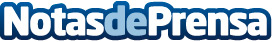 Indra implantará en el aeropuerto de Ginebra un radar de control de movimientos en superficieEl proveedor de servicios de navegación aérea Skyguide ha seleccionado a Indra para implantar un nuevo radar de movimientos en superficie (SMR) en el aeropuerto de Ginebra (Suiza).Datos de contacto:IndraNota de prensa publicada en: https://www.notasdeprensa.es/indra-implantara-en-el-aeropuerto-de-ginebra_1 Categorias: E-Commerce http://www.notasdeprensa.es